DDBSA National Specialty SponsorsWe would like to thank the following people for their support!PlatinumIvan PericGoldIvan PericSilverDeana CrutcherGeneralScott & Angie ReedMike & Kathi CannonDonorsAngie and Scott ReedVal and Rick BarrMike and Kathi CannonCorporate SponsorsAcanaBig Dog Brewing CompanyBuckle Down CollarsBulldogge Nation Miracle BalmChampion Pet FoodCoats Made by DeGold Paw SeriesGroup Management ServicesJeffers PetsLupineMastiff Dog Online StoreNatural BalanceNatural Dog CompanyNelson’s (makers of Rescue Remedy)Nordic NaturalsPet King BrandsPicabooRising Star CratesThe Blissful DogTreadwellTruDogVIP ProductsDDBSA RescueDDBSA Rescue needs your help!!  Volunteers are always needed to do home checks, evaluate and pull dogues, transport and foster.  Anything you have time to do is greatly appreciated!  Currently Viola Shannon is looking for like-minded folks to join the DDBSA Rescue Committee to organize, evaluate paperwork, fund raise and structure our program since we are a National rescue.  Viola and her volunteers will be at the Rescue table, so stop by and see what you can do to help.Viola has tutus for sale and has a silent auction going on in the Club tent.  Be sure to check it out!  (If you forgot about the costume contest, buy a tutu!)This girl to the left his Hazel, one of the rescues that we were able to help after her owner died of cancer.  She is currently in a foster to adopt home where she is getting all the love and attention that she can handle.This little girl to the right is Daphne, who was with a family who no longer could care for her.  DDBSA members worked together to get her from southern Ohio to Pennsylvania for foster and she has been adopted to a wonderful family in New York with other rescues in the family that love her dearly!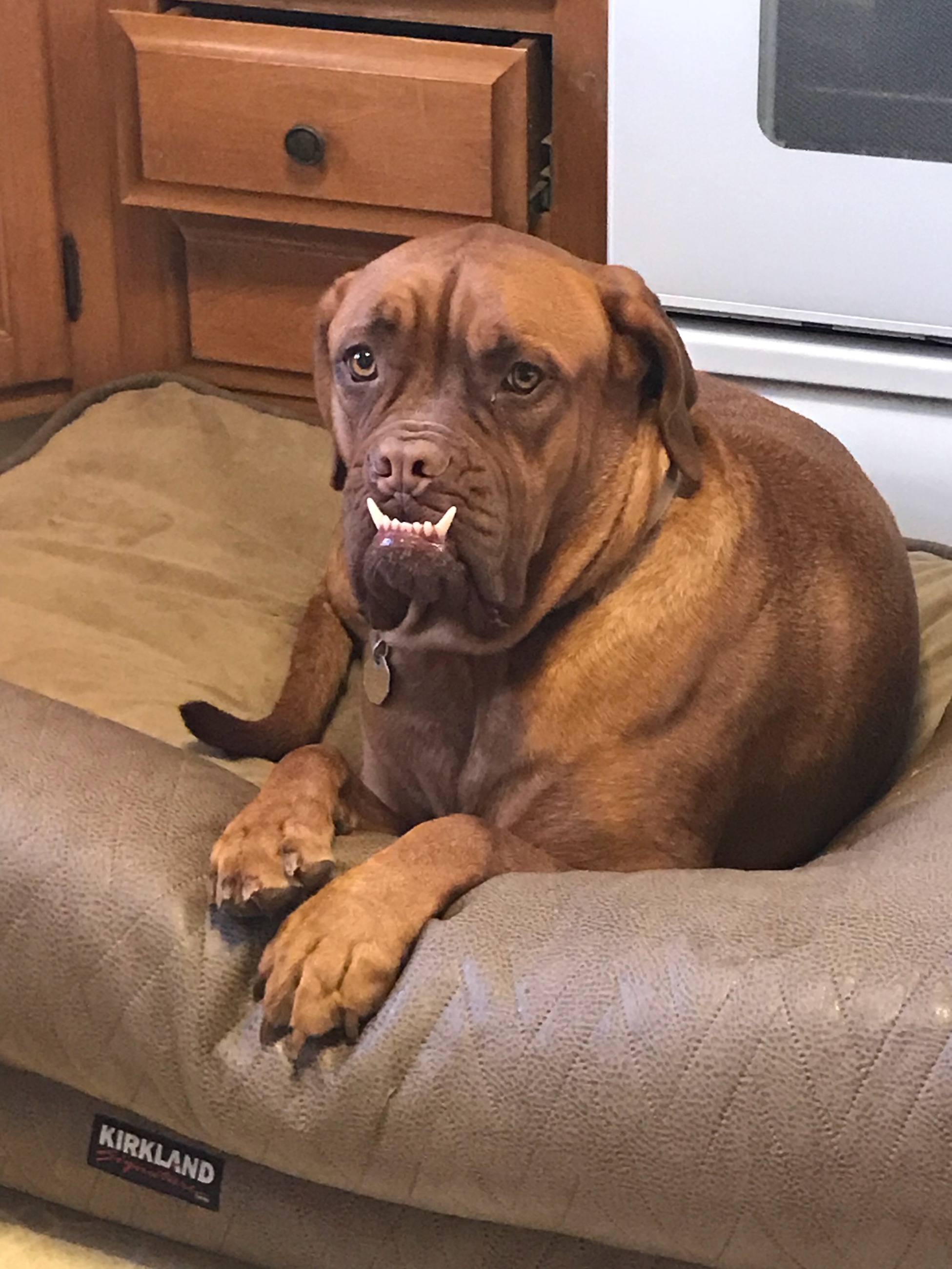 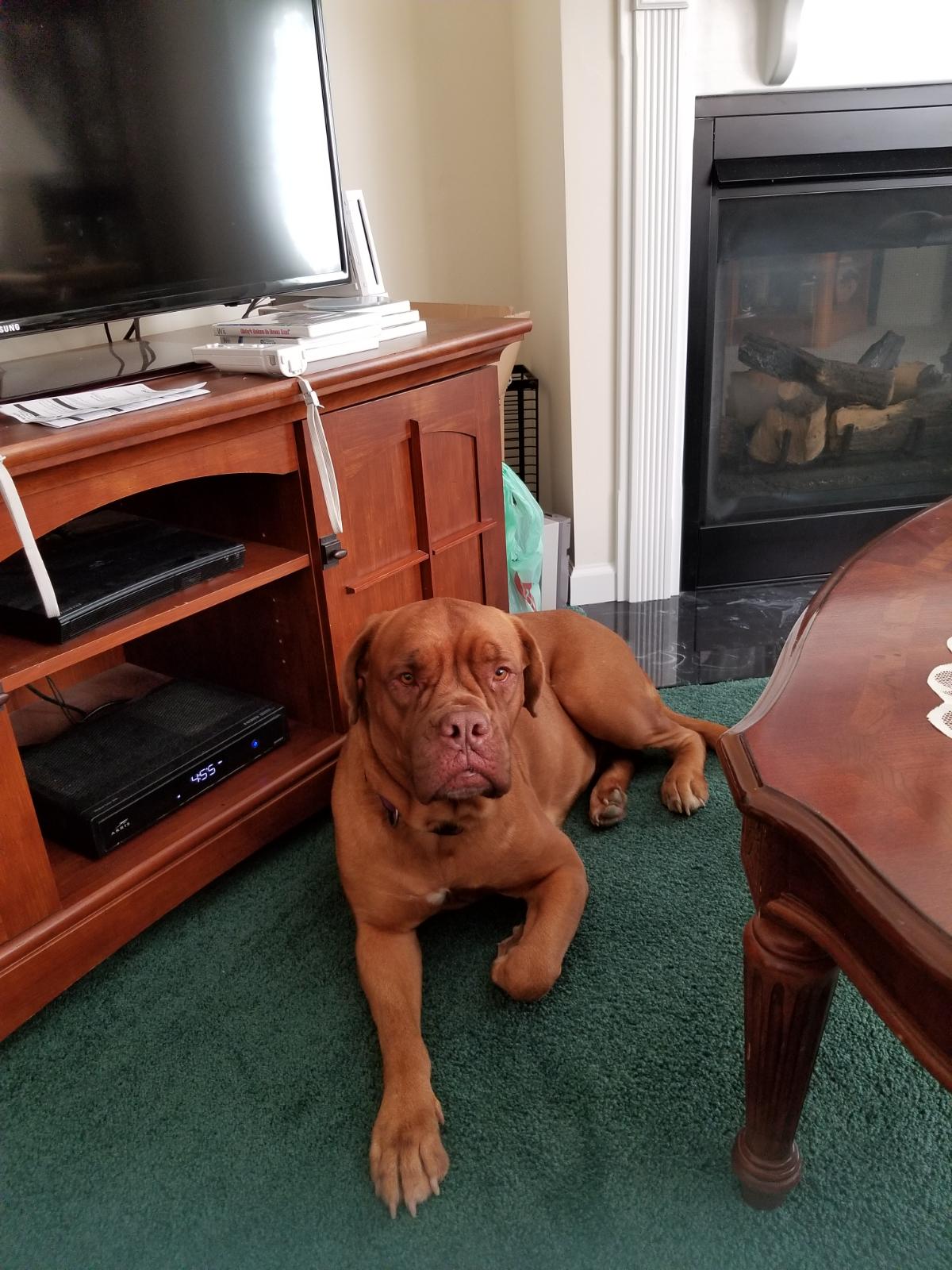 AKC Code of Sportsmanship (con’t.)The sportsman respects the AKC bylaws, rules, regulations and policies governing the sport of purebred dogs.Sportsmen find that vigorous competition and civility are not inconsistent and are able to appreciate the merit of their competition and the effort of competitors.Sportsmen welcome, encourage and support newcomers to the sport.Sportsmen will deal fairly with all those who trade with them.Sportsmen are willing to share honest and open appraisals of both the strengths and weaknesses of their breeding stock.Sportsmen spurn any opportunity to take personal advantage of positions offered or bestowed upon them.Sportsmen always consider as paramount the welfare of their dog.Sportsmen refuse to embarrass the sport, the American Kennel Club or themselves while taking part in the sport.5AKC Code of SportsmanshipPREFACE:  The sport of purebred dog competitive events dates prior to 1884, the year of AKC’s birth.  Shared values of those involved in the sport include principles of sportsmanship.  They are practiced in all sectors of our sport:  conformation, performance and companion.  Many believe that these principles of sportsmanship are the prime reason why our sport has thrived for over one hundred years.  With the belief that it is useful to periodically articulate the fundamentals of our sport, this code is presented.Sportsmen respect the history, traditions and integrity of the sport of purebred dogs.Sportsmen commit themselves to the value of fair play, honesty, courtesy and vigorous competition, as well as winning and losing with grace.Sportsmen refuse to compromise their commitment and obligation to the sport of purebred dogs by injecting personal advantage or consideration into their decisions or behavior.The sportsman judge judges only on the merits of the dogs and considers no other factors.The sportsman judge or exhibitor accepts constructive criticism.The sportsman exhibitor declines to enter or exhibit under a judge where it might reasonably appear that the judge’s placements could be based on something other than the merits of the dogs.The sportsman exhibitor refuses to compromise the impartiality of a judge.2018 Supported Entry Trophy ListFriday 9/21/2018 Supported Entry – Sponsored by Prodigy Bordeaux          BOB – Metal Menagerie Welcome Sign          BOS – Metal Menagerie Card Holder          WD – Metal Menagerie Leash Holder          WB – Metal Menagerie Leash Holder          Owner Handled – Metal Menagerie Zipper PullSaturday 9/22/2018 – Specialty Day!Sunday 9/23/2018 Supported Entry – Sponsored by Vigoreaux Bordeaux          BOB – Cactus Theme Serving Tray          BOS – Cactus Ceramic Treat Jar          WD – Cactus Ceramic Treat Jar          WB – Cactus Ceramic Treat Jar          Owner Handled – Cactus Ceramic Treat JarMonday 9/24/2018 Supported Entry – Sponsored by Rising Star Bordeaux          BOB - $25 Cash & Toy          BOS - $20 Cash & Toy          WD - $15 Cash & Toy          WB - $15 Cash & Toy          Owner Handled - $10 Cash & Toy41Saturday 9/22/2018 – National SpecialtyTrophy                     Item Description               Sponsored ByBOB                        Embroidered Chair,             Prodigy Bordeaux                                Cooler Tote, Art PrintBOS                         Embroidered Chair,            Gale Bandsma, Buckaroo                                 Drool Towel                        BordeauxSelect Dog               Custom Engraved               Tim & Sonja Tompkins                                 Flash Drive & Tote                                  BagSelect Bitch              Custom Engraved               Tim & Sonja Tompkins                                 Flash Drive & Tote                                 BagAward of Merit 1       Gift Bag                               Rua Ri BordeauxAward of Merit 2       Gift BagAward of Merit 3       Gift BagBest of Winners        Engraved Wine Glass          Anthony DiNobile                                  Set & Slavi ArtworkWinners Dog             Cooler Tote                          Ru Ari Bordeaux Winners Bitch            Cooler Tote                          Ru Ari Bordeaux Hindquarters, good extension of the forelegs, especially at the trot which is the preferred gait.  As the trot quickens the head tends to drop, the topline inclines towards the front and the front feet get closer to the median plane while striding out with a long reaching movement.  Vertical movement while in a short gallop is rather important.  He is capable of great speed over short distances by bolting along close to the ground.  Temperament – Dogue de Bordeaux is gifted for guarding which he assumes with vigilance and great courage but without aggressiveness.  He is a very good companion, being attached to and affectionate toward his master.  He is calm and balanced with a high stimulus threshold.  The male normally has a dominant character.  The foregoing is a description of the ideal Dogue de Bordeaux.  Any deviation should be penalized in direct proportion to the extent of that deviation.  Extreme deviation in any part should be penalized to the extent that the dog is effectively eliminated from competition.Disqualifications:  Mouth not undershot; wry jaw.  An atrophied tail or tail that is knotted and laterally deviated or twisted.  White on the head or body, limited white patches permissible on the chest and the extremities of the limbs, or any coat color other than shades of fawn.APPROVED OCTOBER 9, 2007EFFECTIVE DATE JULY 1, 200823